CDL Hike to Raven Rocks (on Appalachian Trail near Bluemont, Virginia)Saturday, October 5, 2019(rain date: Saturday, November 2)The hike begins at 10am (arrive 9:45am).Meeting/parking place:  Commuter lot at ridge on south side of VA Rt. 7 near and east of trailhead.  (Do not try to park at the inadequate parking spaces at trailhead.)Bring: 		Trail lunch, small day pack, hat, sunscreen, plenty of water & Gatorade, insect repellent.footwear: 	Light-weight hiking boots recommended (can do it in athletic shoes). Parts of trail are rocky.Driving time to trailhead: about 1:21 hours from UMBC (79 miles). type of hike: 	out and backlength:		6.2 milesdifficulty: 	moderateelevation gain: 	1,791 ftpeak elevation: 1,454 ftduration: 	~5 hrs (~4hrs plus breaks and lunch), followed by snack at Mom’s Apple Pie on Rt 7 in Round Hill, VAattractions: 	panoramic view of gateway to Blue Ridge MountainsNote: There are several different Raven Rocks in the Mid-Atlantic area.  This hike is known as the “roller-coaster section” of the Appalachian Trail because it ascends and descends three somewhat steep hills.URLs:https://www.alltrails.com/trail/us/virginia/raven-rocks-via-appalachian-trailhttps://www.hikingupward.com/OVH/RavenRocks/https://www.funinfairfaxva.com/raven-rocks-hike-virginia/https://liveandlethike.com/2016/12/04/appalachian-trail-to-raven-rocks-north-blue-ridge-area-vawv/https://www.facebook.com/MomsApplePieHillHigh/Friends and family welcome.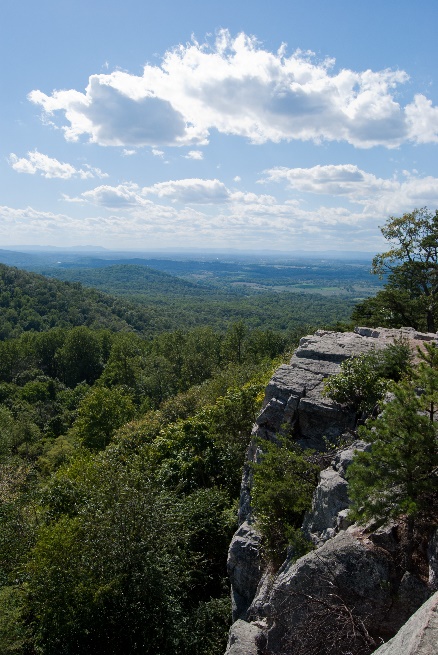 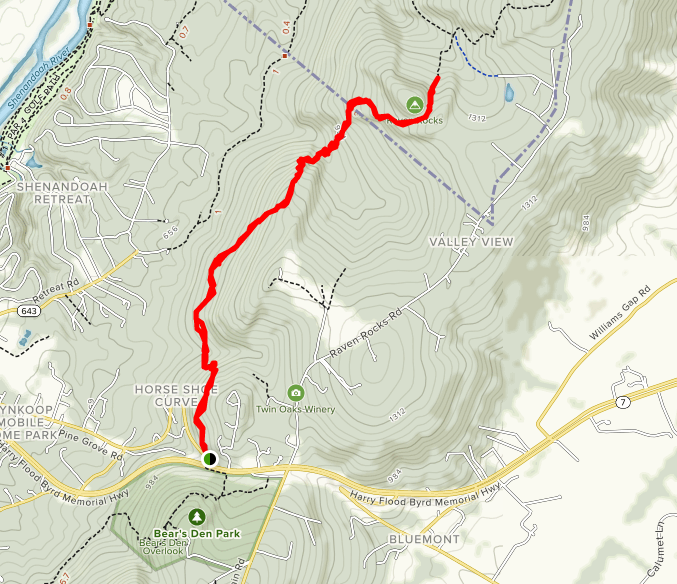 